Nájomná zmluvao nájme nebytových priestorov a hnuteľného majetkuNÁJOMCA:(ďalej len „Nájomca")PRENAJÍMATEĽ:Základná školaHlavná 81/42, 900 42 Miloslavov PaedDr. Alena Jančeková, riaditeľka534204712121373804sa dohodli na uzatvorení tejto zmluvy o poskytovaní služieb (ďalej len „zmluva" v príslušnom gramatickom tvare).Článok I.Predmet zmluvyPredmetom nájomnej zmluvy je prenájom nebytových priestorov - výdajne jedál s kapacitou cca 130 miest pre stravníkov na účely poskytovania služieb hromadného stravovania Nájomcom Prenajímateľovi a prenájom hnuteľného majetku špecifikovaného v Prílohe č. 2. Nebytové priestory sú vo výlučnom vlastníctve Obce Miloslavov. Prenajímateľ dostal priestory do správy. Predmetom nájmu sú nebytové priestory nasledovnej špecifikácie: priestory výdajne jedál - školskej jedálne nachádzajúce sa na parcele č. 219/4 k. ú. Miloslavov, zapísané na LV č. 440, v rámci budovy Základnej školy so súpisným číslom 81.Prenajímateľ sa na základe tejto Zmluvy zaväzuje prenechať predmet nájmu definovaný v bode 1 tohto článku Zmluvy Nájomcovi do dočasného užívania v stave spôsobilom na riadne užívanie a Nájomca sa zaväzuje predmet nájmu užívať riadne a platiť zaň Prenajímateľovi nájomné riadne a včas.Predmet nájmu je užívania schopný a všetky predmety a zariadenia, nachádzajúce sa v predmete nájmu, sú funkčné. Súčasťou predmetu nájmu bude aj interiérové vybavenie a kuchynské a prístrojové vybavenie výdajne jedál.Článok II.Účel nájmuNájomca bude uvedený predmet nájmu užívať výlučne za účelom výdaja obedov pre žiakov a zamestnancov Základnej školy ako aj pre externých stravníkov v zmysle Zmluvy o zabezpečení prípravy stravy zo dňa M.-, f...uzavretej medzi Nájomcom ako dodávateľom a Prenajímateľom ako odberateľom.Nájomca môže využívať predmet nájmu iba v zmluvnom čase výdaja stravy.Článok III.Doba nájmuTáto zmluva sa uzatvára na dobu určitú a to od 1.9.2021 do 31.8.2023Zmluvné strany sa dohodli, že zmluvu možno zmeniť dodatkom počas jej trvania, ak nedochádza k podstatnej zmene pôvodnej zmluvy bez ohľadu na hodnotu tejto zmeny.Článok IV.Výška a splatnosť nájomnéhoVýška nájomného sa stanovuje dohodou zmluvných strán vo výške: 4.000,- EUR (slovom štyritisíc eur) na dobu určenú v článku III. Nájomné sa bude uhrádzať v pravidelných mesačných splátkach (10 resp. 12 splátok)Prenajímateľ nie je platiteľom dane z pridanej hodnoty.V takto dohodnutom nájomnom sú zahrnuté všetky platby súvisiace s plnohodnotným užívaním predmetu nájmu.Nájomné bude zaplatené na základe faktúry (faktúr) vystavenej Prenajímateľom. Prenajímateľ vystaví a predloží príslušnú faktúru Nájomcov najneskôr do 10-teho dňa nasledujúceho mesiaca.Splatnosť faktúr je 14 dní odo dňa ich doručenia Nájomcovi.Faktúry Prenajímateľ vystaví a zašle na adresu sídla Nájomcu.Faktúry majú obsahovať nasledovné náležitosti:meno a adresu sídla, miesto podnikania Prenajímateľameno a adresu sídla NájomcuIČO, DIČ Nájomcubanka a číslo bankového účtu na úhradu platby; IBAN; BIC (SWIFT)poradové číslo faktúrydátum, kedy bola služba dodanádátum vystavenia faktúrypopis platby, ktorá súvisí s týmto daňovým dokladom a fakturovanú sumuAk Prenajímateľ neuvedie vo faktúrach ktorýkoľvek údaj dohodnutý v bode 7 je to dôvod na vrátenie faktúry bez jej úhrady. Prenajímateľ je potom povinný vystaviť novú opravenú faktúru a stanoviť novú lehotu splatnosti min. 30 dní od jej doručenia Nájomcovi.Nájomca sa zaväzuje zaplatiť Prenajímateľovi nájomné bankovým prevodom na bankový účet Prenajímateľa. Faktúra sa považuje za uhradenú dňom odpísania dlžnej sumy z účtu Nájomcu v jeho banke.V prípade, že Nájomca nezaplatí dohodnutý nájom bežného mesiaca, je povinný zaplatiť úrok z omeškania vo výške 0,05% z dlžnej sumy za každý deň omeškania až do úplného zaplatenia.Článok V.Práva a povinnosti zmluvných stránNájomca nemôže zmeniť dohodnutý účel užívania Predmetu nájmu bez písomného súhlasu Prenajímateľa.Nájomca je povinný uhrádzať všetky náklady spojené s obvyklým udržiavaním Predmetu nájmu.Nájomca je povinný bez zbytočného odkladu oznámiť potrebu opráv, ktoré má Prenajímateľ urobiť, a umožniť vykonávanie týchto a iných nevyhnutných opráv, inak Nájomca zodpovedá za škodu, ktorá nesplnením jeho povinností vznikla.Nájomca je povinný zabezpečiť v súvislosti s užívaním Predmetu nájmu plnenie všetkých povinností vyplývajúcich z platných predpisov na ochranu ŽP, bezpečnosti a ochrany zdravia pri práci, ochrany pred požiarmi, vrátane vypracovania a vedenia predpísanej dokumentácie. Nájomca zabezpečí plnenie ustanovených povinností ochrany pred požiarmi osobou s odbornou spôsobilosťou na vlastné náklady.Nájomca je povinný na vlastné náklady zneškodniť všetky odpady, ktoré vzniknú jeho činnosťou, v súlade so zákonom a viesť o tom evidenciu. Škody zapríčinené jeho činnosťou v areáli Prenajímateľa odstráni po súhlase Prenajímateľa na svoje náklady inak ich odstráni Prenajímateľ na náklady Nájomcu.Nájomca je povinný v prípade havárie, znečistenia pôdy, vody, ovzdušia, či hrozby takýchto okolností a v obdobných prípadoch vykonať bezprostredné opatrenia na predchádzanie a zamedzenie vzniku škôd a ihneď informovať Prenajímateľa o tejto skutočnosti.Nájomca je povinný do 30 minút od vyrozumenia Prenajímateľom o vzniku alebo hrozbe havárie, či inej závažnej udalosti ohrozujúcej život, zdravie alebo majetok, umožniť Prenajímateľovi prístup do/na predmet nájmu. Pokiaľ sa tak nestane, má Prenajímateľ právo vstúpiť do/na predmet nájmu aj bez zabezpečenia prístupu zo strany Nájomcu.Pri vzniku mimoriadnej udalosti sa Nájomca riadi Požiarnymi poplachovými smernicami Prenajímateľa. Zmluvné strany sa dohodli na používaní spoločnej ohlasovne požiarov zriadenej Prenajímateľom. Nájomca umiestni na ohlasovňu požiarov dokumentáciu stanovenú zákonom č. 314/2001 Z. z. o ochrane pred požiarmi a Vyhláškou MVSR č. 121/2002 Z.z. o požiarnej prevenciiNájomca je oprávnený prenechať predmet nájmu alebo jeho časť do podnájmu len s písomným súhlasom prenajímateľa.Nájomca je povinný zabezpečiť ochranu predmetu nájmu tak, aby sa predchádzalo jeho poškodeniu, zničeniu alebo rozkrádaniu.Nájomca je povinný na požiadanie Prenajímateľa umožniť mu vykonanie kontroly stavu Predmetu nájmu a dodržiavanie povinnosti podľa Zmluvy.Nájomca je povinný rešpektovať pokyny Prenajímateľa smerujúce k zaisteniu povinností vyplývajúcich z platných všeobecných záväzných právnych predpisov, ako aj súvisiacich vykonávacích predpisov a interných predpisov Prenajímateľa v oblasti bezpečnosti a ochrany zdravia pri práci. Zmluvné strany sa zároveň zaväzujú spolupracovať pri prevencii, príprave a vykonávaní opatrení na zaistení bezpečnosti a ochrany zdravia pri práci. Za týmto účelom sa zároveň zaväzujú vzájomne sa informovať a koordinovať svoje činnosti.Nájomca v prípade, že mu z akejkoľvek dohody alebo zákona vzniká právo na prednostný prevod vlastníctva k Predmetu nájmu sa týmto výslovne vzdáva práva na prednostný prevod vlastníctva k Predmetu nájmu v prípade jeho prevodu Prenajímateľom na tretiu osobu.Prenajímateľ je povinný umožniť Nájomcovi riadne užívanie predmetu nájmu a odovzdať predmet nájmu v stave spôsobilom na užívanie predmetu nájmu a zabezpečiť plný a nerušený výkon práv spojených s užívaním predmetu nájmu.Prenajímateľ je povinný na svoje náklady bezodkladne zabezpečiť odstránenie poruchy na zariadeniach patriacich k výbave predmetu nájmu po nahlásení poruchy Nájomcom. V prípade ak porucha bola spôsobená nesprávnym užívaním týchto zariadení opravu hradí Nájomca.Ku dňu odovzdania a prevzatia predmetu nájmu je Prenajímateľ povinný odovzdať Nájomcovi kľúče od predmetu nájmu.Článok VI.Skončenie nájmuNájom predmetu nájmu zaniká:uplynutím doby nájmu,písomnou dohodou oboch zmluvných strán,písomnou výpoveďou zo strany Prenajímateľa, z akéhokoľvek dôvodu,písomnou výpoveďou zo strany Nájomcu, ak Prenajímateľ aj napriek písomnému upozorneniu naďalej porušuje svoje povinnosti vyplývajúce z čl. V. tejto zmluvy,Pod podstatným porušením zmluvy sa rozumie najmä:Nájomca je v omeškaní s úhradou nájomného alebo inej platby podľa tejto Zmluvy po dobu viac ako 30 dníNájomca úmyselne alebo z hrubej nedbanlivosti poškodzuje predmet nájmuNájomca užíva predmet nájmu v rozpore s účelom nájmu uvedeným v tejto Zmluveodstúpením Prenajímateľa od zmluvy, pre jej podstatné porušenie Nájomcom.Zmluvné strany sa dohodli, že zmluvu možno zmeniť dodatkom počas jej trvania, ak nedochádza k podstatnej zmene pôvodnej zmluvy bez ohľadu na hodnotu tejto zmeny.V prípade skončenia nájmu je Nájomca povinný vrátiť predmet nájmu v stave, v akom ho prevzal spolu s prevzatým zariadením. O odovzdaní a prevzatí predmetu nájmu sa zmluvné strany zaväzujú spísať zápisnicu, v ktorej bude okrem iného konštatovaný stav predmetu nájmu v čase jeho vrátenia Prenajímateľovi ako aj stav meračov spotreby ku dňu vrátenia. V prípade že Nájomca nevyprace predmet nájmu, je k vyprataniu predmetu nájmu oprávnený Prenajímateľ pričom všetky náklady spojené s vyprataním a uskladnením vyprataných vecí a nebezpečenstvo škody na nich znáša Nájomca.Článok VII.Záverečné ustanoveniaZmluva nadobúda platnosť dňom podpisu obidvoma zmluvnými stranami a účinnosť nasledujúci deň po zverejnení na webovom sídle Prenajímateľa.Zmluva sa riadi príslušnými ustanoveniami zákona o nájme a podnájme nebytových priestorov č. 116/1990 Zb. ako aj (v prípade ak je predmetom nájmu nebytový priestor) ustanoveniami Občianskeho zákonníka, Obchodného zákonníka a ostatnými všeobecne záväznými právnymi predpismi („zákon“).Zmluvné strany môžu meniť obsah tejto zmluvy len po vzájomnej dohode, formou očíslovaných písomných dodatkov.Zmluvné strany vyhlasujú, že zmluva bola uzatvorená vážne a slobodne, nie v tiesni ani za nápadne nevýhodných podmienok, pred podpisom si ju prečítali, porozumeli jej obsahu a na znak súhlasu ju podpísali.Zmluva bola vyhotovená v 2 exemplároch, z ktorých 1 obdrží Prenajímateľ a I Nájomca.Prílohy:Príloha č. 1 - Nákres prenajatých nebytových priestorovPríloha č. 2 - Popis vnútorného vybavenia- inventúrny súpis výdajne jedál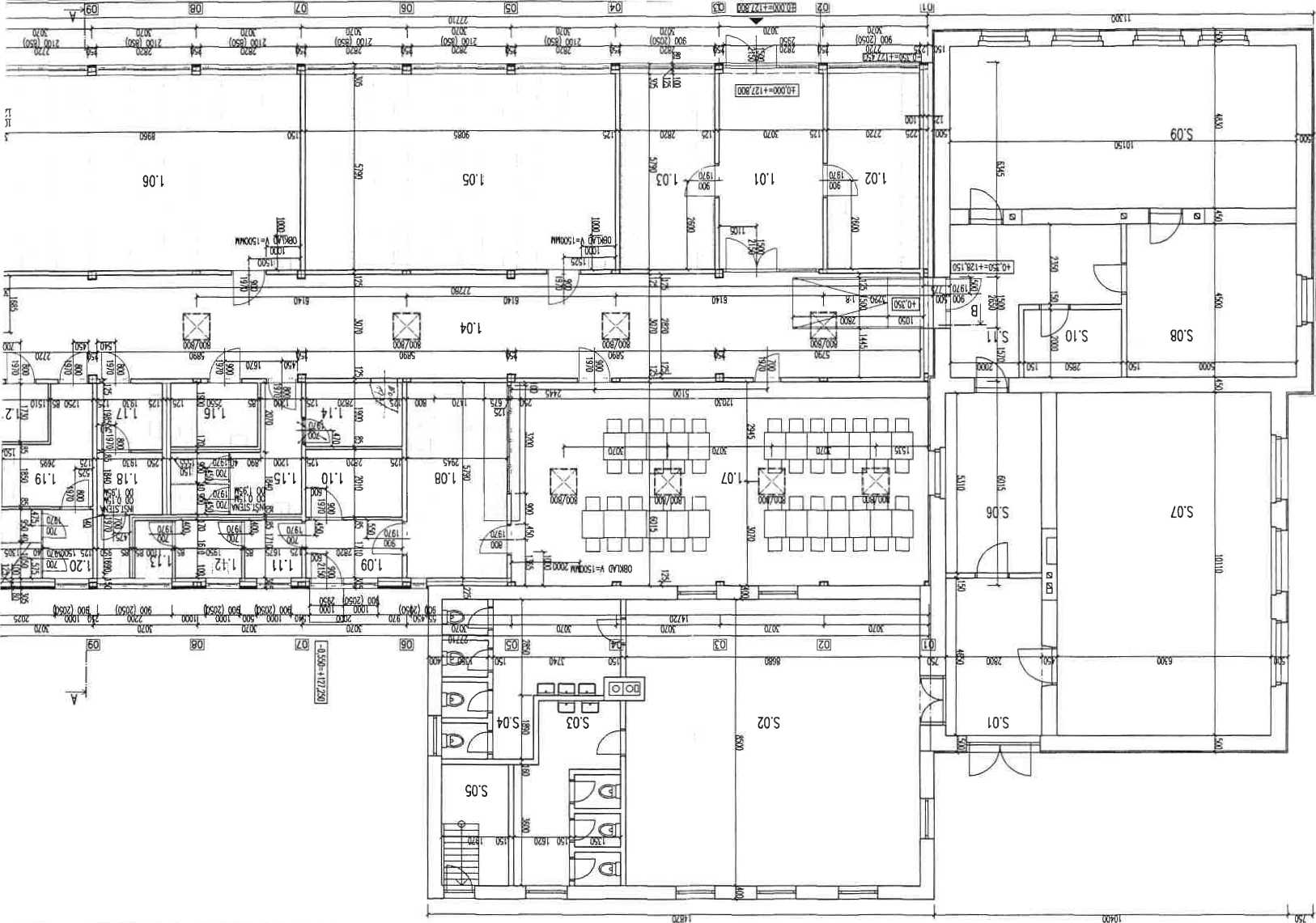 I- -y ÝucnydďLEGENDA MIESTNOSTI PRÍSTAVBY:1. NP - SPOLU 391,65 m2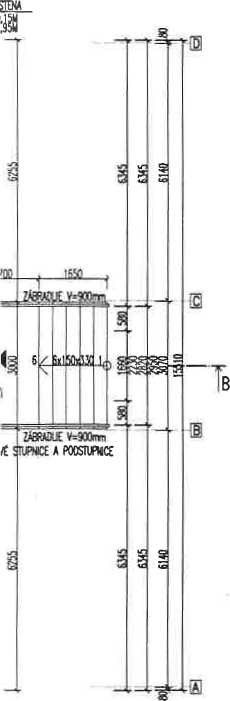 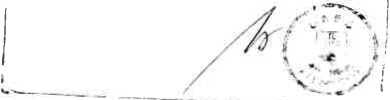 NAVRHOVANÉ KONŠTRUKCIE:m g OCEĽOVÉ NOSNÉ STĹPY / NOSNÁ KONŠTRUKCIA MODULÄRNEHO SYSTÉMUPRIESTOROVÁ OCEĽOVÁ RÁMOVÁ KONŠTRUKCIA, PODROBNEJŠIE VIO PROJEKT STATIKY OBVODOVÉ STENY HR. 305MMPOZOSTÁVÁ Z KONŠTRUKCIE MODULÄRNEHO SYSTÉMU, Z INŠTALAČNEJ STENY A Z KONTAKTNÉHO ZATEPLOVACIEHO SYSTÉMU ETICS HR. äOMM SYSTÉMOVÉ RIEŠENIE ZVOLENÉHO VÝROBCU MODULÄRNEHO SYSTÉMUi=i VNÚTORNÉ PRIEČKY HR. 85MM, 125MM, 150MM, 2x85MM, 2x125MMĽAHKÉ MONTOVANÉ PREČKY, SYSTÉMOVÉ RIEŠENIE ZVOLENÉHO VÝROBCU MODULÄRNEHO SYSTÉMU1=1 INŠTALAČNÉ PREDSTENY HR. 100MM, 150MMĽAHKÉ MONTOVANÉ PREČKY, SYSTÉMOVÉ RIEŠENIE ZVOLENÉHO VÝROBCU MODULÄRNEHO SYSTÉMU			 SANITÁRNE PRIEČKY /PEVNÉ + S INTEGROVANÝMI DVERAMI/■PRVflPNf KQHŠWriF PF7 ROZLÍŠENIA Dok«mer<tí-;£. N,-í?,■ Éfc pó-ÍAŕU.lb; ,	. .. ..POZNÁMKA:TENTO VÝKRES BX SPRACOVANÝ fflt PROJEXDJTOM AKO POOKLAO PRE VYDANÉ SBME5NÉH0 ÍWXEMATENTO VÝKRES NE JE UfiČEN? PfiE REAUZAOU DBA A HEWWtóZA MCtíÄŽXY (VYTTftWd) VÝKRES REAUZAČICJ [XXJIENTÄCEPRED ZAČNÚ REALIZAČNÝCH PRAC JE MEVYTNUTMÉ SPRACWit Pt»JEXPMi KXiMNtfOU PfiE R&MJZtóU M (DEZHSKO DOBJNEXTAOU). KTORÚ DOOA DÚDMDEL STAVBYVŠETKY PRÍPADNÉ ZMENY PROJEKTU JE NUTNÉ PRED ICH REAUZAdOU PREKONZULTOVAŤ S AUTORMI PROJEKTU. ICH REAUZAOA NA ZÁKLADE ICH PÍSOMNÉHO SÚHLASU IPRÍPADNÉ NEJASNOSŤ, RESP, NEZROVNALOSTI v PROJEKTE JE NUTNÉ BEZODKLADNE OZNÍMIT ZODPOVEDNÉMU PROJEKTANTOVI PRÍSLUŠNEJ CAST, PROJEKTU IPROJEKTOVANÉ ROZMERY VŠETKÝCH STAVEBNÝCH VÝROBKOV A KONŠTRUKCII JE NUTNÉ	PRED ICH	ZADANIU DO VÝROBY OVERIŤ	PREMERANÍM	PRIAMO NA STAVBE !KONŠTRUKCIE,	KTORÉ NIE Sú ZAZNAČENÉ « VÝKRESOVEJ DOKUMENTÁCII SA BUŽŠIE SFECFIKUJú	V ĎALŠOM STOPNI PO,	PKIP.	POČAS	REALIZÁCIEPRI VÝSTAVBE	JE NUTNÉ DOORŽAi VŠETKY PREDPISY A ŠPEÉFKACIE FOOLA NARIADENÍ	VÝROBCOV	MATERIÁLOV A PRVKOVPRI REALIZÁCII	JE NUTNÉ DODRŽAŤ ZÁKONY, TECHNICKÉ NORMY A PREDPISYDOQAVATEL STAVEBNEJ ČASTI MÔŽE MENIf NAVRHNUTÉ MATERIÁLY A SPÔSOB RIEŠENIA LEN PO KONZULTÁCII S PROJEKTANTOMPOZNÁMKA - PĎVODNÝ OBJEKT:PRI SKRESLENÍ OBJEKTU SA VYCHÁDZALO Z POTOONEJ PROJEKTTMJ DOKUMENTÁCIE DODANEJ STANE9ÍK0M /pOVOOnA PO NEBOLA OOOANA V KOMPLETNOM STAVE/, ZO ZAMERANIA OBJEKTU AUTORMI PROJEKTU /ZAMERANÉ BOU 'VONKAJŠIE FOZMERY PÚVOON. OBJEKTU V MIESTE NAVRHOVAÍtl PRlSTAVSY/ A Z CEEOEDCKÉHO ZAMERANIA /NG ELENA BAtOVÁ GEOKN/materiálové riešenie pCnodných vertikálnych nosných konštrukcii, ich skladbu a hrúbku, kvaltto a pevnostné parametre, je potrebné podrobne overtTV ĎALŠOM STOPNI PROJEKTOVEJ DOKUMENTÁCIE. RESP. PRED ZAHÁJENÍM REALIZAČNÝCH PRAC, PODLÁ PQŽWJAV3 STATIKA!KATEMOVÉ RIEŠENIE PÔVODNÝCH HORIZONTÁLNYCH HDSV-CH KONSTRUKCI (STROPNÉ KONŠTRUKCIE). ICH SKLADBU A HRÚBKU. KVALITU A PEVNOSTNÉ PARAMETRE JE POTREBNÉ PODROBNE OVERIŤ V ĎALŠOM STUPNI PROJEKTOVEJ DOKUMENTÁCIE RESP. PRED ZAHLIENIM REALIZAČNÝCH PRAC, POLILA POŽIADAJ® STANKA!ROZMERY OMDOVÝCH A VNÚTORNÝCH ŽELEZOBETÓNOVÝCH VENCOV. OKENNÝCH A [VERNÝCH PREXLADCJ, CH XVAUTAW STAV A PEVNOSRť PARANETRE JE POTREBNE PODROBNE CYEKl v Ďalšom stupni projektovej dokumentácie, resp. pred zahájením realizačných prac, podlá požiadavtek statykaikonštrukciu krovu, jeho kvaltto a pevnostné parametre, je potrebné podrobne overt! v ďalšom stupni projektovej dokumentácie, resp, pred zahubím realizačnýchPRÁC, PODLÁ POŽIADAVIEK STATIKA!strešnú konštrukciu a jej kvoatMvy stav je potrebné podrobne overiť v Ďalšom stupni projektovej ookumentacie resp. pred zahájením realizačných prac.POOLA P0ŽW1WB STATIKA!PO VYHOTOVENÍ SOND V PÔVODNÝCH KONŠTRUKCIÁCH JE NEVYHNUTNÉ PRIZVAŤ STATIKA NA OBHLIADKU!PRED ZAČATÍM REALIZAČNÝCH PRAC JE NEVYHNUTNÉ POTVRDIŤ PREDPOKLADANÝ STAV SO SKUTOČNÝM STAVOM PODLÁ POŽIADAVIEK STATIKASKUTKOVÝ STAV JE POTREBNÉ POTVRDIŤ PODROBNÝM STAVEBNO-TECHNICKÝM PRIESKUMOM A HYDROGEOLOGICKÝM PRIESKUMOMPODROBNEJŠIE INFORMÁCIE SÚ UVEDENÉ V ČASTI STATIKA A V STATICKOM VÝPOČTEČíslo faktúry Množstvo ( kusy, .) 120170220	3 stoly + 12 stoličiek120150486	6120150486	242014017	1220130019	1220130019	11 1120130659	1120130655	3120130655	1120130655	11120130569	48120130569	12CISLOMIESTNOSŤPLOCHAM2PODLAHAPODLAHASOKELSTROPSTENY1.01VSTUPNÁCHODBA18,18P1KERAMIČKA DLA23APROUSWTKOVA5DKEL.VH0GMMSASRWARTO’.OVÝ PODHĽAD + MAĽBA (BIELA)UMÝVATEĽNÝ PCNRC-I (OLEJ.NATER), W5C0MIV MSOKARTĎIWÍ SIENÍ + MAĽBA (BIELA)1.02ŠATŇA15,75P1•LERAWKCKA DLAŽBA PROTIŠMYKOVÁKERAMICKÍ SOKa.V=,03MUÍADROKARTONWÝ PODHĽAD ť MALSA ÍSEiA}JMÝVA1ELNÝ POVRCH (OLEjJýATER). V=15£BMM SADRCKAPTÍNOVt SW + MALSA (BIELA)1.03ŠATŇA16,33P1KERAMIČKA DLAŽBA PROTŠWKOVAKERAMICKÍ SÓKÍUfclKMSADROKARTĎNOVt PODHĽAD + MAíBA (BIELA) UMÝVATEĽNÍ POVRCH (OLEJ NÁTER). V='5OWV SADRCKARTONOVE STENY t MAiBA (BIELA)1.04CHODBA84,89P2PROTIŠMYKOVÁ PODLAHANAPS PK. UNOLEUM LIATA SDKEL.YHOOW (KER. ALT PVCSJOTOKARTÓNOVÝ PODKLAD • MALSA (BIELA)UMÝVATEĽNÝ FOTŠCH (0LEJÄR). V=15DOMM SABfflKARTONOIÍ STENY + MALSA í fflELA)1.05TRIEDA52,60P2PROTIŠMYKOVÁ PODLAHAHAPR. PVC. UNOLEUM. LIATA 5OKEl V=in0MM (KEN. ALT P.CStóROKARIONOVÝ PODHĽAD + MAĽBA (fflELA)JM.POVRCH (»JJ.NATE3).V=15OOVM +09KLAD SADROKARTÓNWf STENY + MAĽBA (BIELA)1.06TRIEDA51,88P2PROTIŠMYKOVÁ PODLAHANAPR. PVC, LlNOtíLiU. LIATA SDKELV=IOjMM (KER. ALT. WCSAD5OKART0NCW PODHĽAD j MAĽBA (BIELA.)UM. POVRCH [OLEJ.NATER).V=T5ĽOMaA +03KLAD SAORCtARTQNWŕ SIENY + MAĽBA (BIELA)1.07JEDÁLEŇ73,74P2PROTIŠMYKOVÁ POOIAHANAPR. F»ŕC. UNOLEUM. LATA 50KELYLW1MM [KER. ALT PVCStóROKARTMVÝ PODHĽAD • MAĽBA (BIELA)LjM.sOVRCH (DLEJ.RATES),V-150aUM +OBKLAD sabrokartOhojE STENY + MAĽBA (BIELA)1.08VÝDAJŇA STRAW VÝDAJ STRAVY17,05P1KERAMIČKA EkÄÍSAPWTŠMYKOVÄSADROKAHTĎNOVÝ PODHĽAD' + MAI.BA (BIELA)KERAMICKÍ OBKLAD, V=3000MMSADS0KARTĎN3VE STENY1.09CHODBAVÝDAJ STRAVY4,28P1KERAMIČKA DLAŽBA PROTIŠMYKOVÁSADROKASTĎKOVÝ PODHĽAD Y MALSA (BIELA)KERAMICKÝ OBKLAD. V-IBOOMM SADROKASTÔNCAÍ STENY + MAĽBA ŕftQÄL1.10SKLAD DKPVÝDAJ STRAW5,67P1KERAMIČKA DLA2BA protišmyková5ADRMTÍN0VÝ PODHĽAD + MAĽBA (BIELA)KERAMCKÝ OBKLAD, V= 1S00MM SADROKARTÔNCVt STENY + MA, P/ (9IELA)1.11ŠATŇAVÝDAJ STRAVY2,86P2protišmyková podlaha KAPR. PVC. LINOLEUM. LIATA SOKEL,V-IOOMM («». AL1 PVCSAOROKARTĎN0YÝ PODHĽAD + MAĽBA (BIELA)UMÝVATEĽNÝ POVRCH [OLEJ.NATER), V=I500MM SADROKARTjNOVt STENY + MAĽBA (B'ELA)..1.12KÚPEĽŇAVÝDAJ STRAVY3,14PIKERAMIČKA DLAŽBA PROTIŠMYKOVÁSADROKARTĎNGVÝ PODHĽAD + MALSA (BIELA)KERAMICKÍ OBKLAD. V^ÍAOOMM SADROKARTÔNOVÉ STENY + MAĽBA (BIELA)1.13wcVÝDAJ STRAVY1,72P1KERAMIČKA DLAŽBA PROTIŠMYKOVÁSAĎROKARTÔNCVÝ PODHĽAD t MAĽBA (BIELA)KERAMICKÝ OBKLAD. V^läOCNM SADROKARTÔNOVÉ STENY + MAĽBA (BIELA)1.14ŠATŇAPEDAGÓGOV5,36P2PROTIŠMYKOVÁ PODLAHA NAPR. PVC. LINOLEUM LATA iOKUV-IODMU (KER. ALT PVC5URCKARTĎN0VÝ PODHĽAD + MAĽBA (fflELA)UMÝVATEĽNÝ POVRCH (OLEJ.NAIER), V=(50OMM SADROKARTÔNOVÉ STENY 4 MAĽBA (BIELA)1.15WC PEDAGÓGOV UPRATOVAČKA9,26PIKERAMIČKA DLAŽBA PROTIŠMYKOVÁSADStMSTĎNOVÍ ’DOHAD + MAĽBA (BIELA)KERAMICKÝ OBKLAt\ V=1B9CMM SADROKARTÔNOVÉ SIENY + MALSA (BIELA)1.16WC - IMOBILNÝ4,84P1KERAMIČKA DLAŽBA PROTIŠMYKOVÁSADRQKARTONOYÍ PODHĽAD + MAĽBA (SELA)KERAMICKÝ OBKLAD, V=1800MM SADROKARTÔNOVÉ STENY + MAĽBA (BIELA)1.17PREDSIEŇWC CHLAPCI3,83P1KERAMIČKA DLAŽBA PROTIŠMYKOVÁStíRONARTÔNOVÝ PODHĽAD + MAĽBA (SELA)KERAMCKÝ DBKLAO, V=L0COMM SADROKASTÔNCVÉ STENY + MAĽBA (BIELA)1.18WC CHLAPCI5,19P1KERAMIČKA dlažbaprotišmykováSA0R3KARTÔN0VÍ PODHĽAD + MALSA (BIELA)KERAMICKÝ DBKLAO, V=IB00MM sadrokartíkcve steny - maľba (biela).1.19PREDSIEŇWC DIEVČATÁ7,25P1keramička dlažba PROTIŠMYKOVÁSaDROKARTôNOvÝ PODHĽAD t NA.3A (BIELA)KERAMICKÍ OBKLAD. VHBOOMM SADROKARTÔNOVÉ STENY + MALSA f BIELA)1.20WC DIEVČAŤA5,22PIkeramička dlažba PROTIŠMYKOVÁSADROKAÄGV? PODHĽAD + MAĽBA (BIELA)KERAMICKÝ OBKLAD. V=1B00UM SADROKARTÔNOVÉ STENY + MALSA (BIELA)1.21SKLAD2,61P2PROTIŠMYKOVÁ PODLAHA NAPR. PVC. UNOLEUM. UATA 5OKEL.V=1DDMM (KER. ALT. PVCSADROKARTÔNOVÝ PODM1AD + MAĽBA (BIELA)UMÝVATEĽNÝ POVRCH [OLEJ.NATER,. V=1BOOMN SADROKARTŕNOVE SIENY p MALSA IBElAIČÍSLOMIESTNOSŤPLOCHA>M2S.01CHODBA13,02S.02HALA73,39S.03WC ŽIACI14,95S.04WC ŽIAČKY18,87S.05SCHODISKO 1.PP7,04S.06CHODBA14,87S.07počítač, učebňa73,74S.OBKABINET22,50S.09DIELŇA49,02S.10SKIAD5,70S.11CHODBA16,05S.1NP - SPOLU 299.10 m2S.1NP - SPOLU 299.10 m2S.1NP - SPOLU 299.10 m2Inventárne číslo Názov predmetuDátum zaradeniaDoklad zaradenia2001724 Jedálenská zostava LAGUNA20.3.2017170532001468 Stôl do jedálne1 7.201515/1282001467 Stolička do jedálne1.7.201515/1282001426 Výdajný jedálenský pult5.12.20141201408092001377 Kuchynská linka27.12.20132001376 Drez nerezový27.12.20132001372 mikrovlnná rúra elektrolux EMS2.12.20132001371 chladnička elekrtolux ERT1S05F2.12.20132001358 Výdajný pult17.10.20132001357 Gastronádoba+veko14.10.20132001356 Vozík ohrevný14.10.20132001355 Umývačka riadu14.10.20132001359 Stôl umývací9.10.201320692001347 Stolička do jedálne18.9.20132001346 Stôl do jedálne18.9.2013